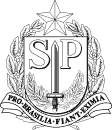 Governo do Estado de São Paulo Secretaria da EducaçãoEquipe de Supervisão São João da Boa VistaEDITAL DE CONVOCAÇÃO PARA ATRIBUIÇÃO DE PROFESSOR AUXILIAR – DI EDUCAÇÃO ESPECIALA Dirigente Regional de Ensino da Diretoria de Ensino Região de São João da Boa Vista, convoca os docentes e candidatos à contratação inscritos e classificados (Efetivo, Cat. F, Cat. O, Banco de Talentos) no processo de atribuição de aulas 2023 para atuar como PROFESSOR AUXILIAR com formação em Ed. Especial DI (habilitação / qualificação), que haverá uma sessão de atribuição no dia 19/05/2023 (sexta-feira), às 08h30min, on-line, na plataforma Teams.Para participar da sessão de atribuição, os interessados deverão acessar o link:Professor Auxiliar (DI) – Relação de aulas disponíveis para a sessão de atribuição:São João da Boa Vista, 17 de maio de 2023.SILVIA HELENA DALBON BARBOSA DIRIGENTE REGIONAL DE ENSINO19/05/2023(sexta-feira) 08h30minLINK DE ACESSO19/05/2023(sexta-feira) 08h30minhttps://teams.microsoft.com/l/meetup-join/19%3ameeting_MGE3ZmE3OWMtNGVmNC00MWU3LWFmODEtYmY5ODc2ZjQxMjk4%40thread.v2/0?context=%7b%22Tid%22%3a%2216b87798-4517-442c-9200-ce1cca93259c%22%2c%22Oid%22%3a%22aebfe3ce-cc6b-4330-9a79-3aab04ff6e24%22%7dMUNICÍPIOUNIDADE ESCOLARTURNOAULASSão Sebastião da GramaEE Dona Geny Gomes9º ano A Manhã21 h/a com aluno 5 h/a ATPC10 h/a APDTotal: 36 horas/semana